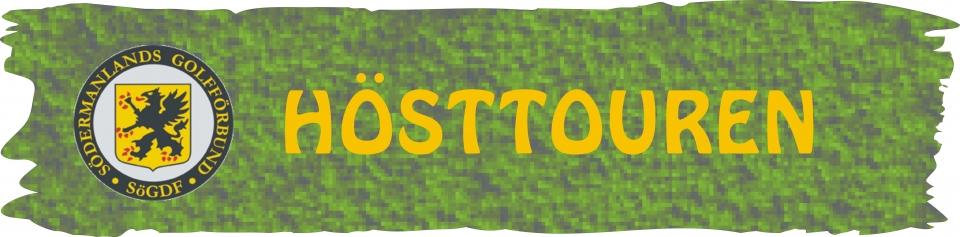 TÄVLINGSVILLKOR HÖSTTOUREN 2021Hösttouren är öppen för medlemmar i golfklubbar tillhörande Södermanlands Golfförbund Spelplatser och datum: Se separat tävlingsprogram Spelform: 18 hål slaggolf i tre klasser. Anmälan görs på tävlingsdagen (se inbjudan).Klass A: Hcp +4,0 - 16,0  Klass B: Hcp  16,1 – 21,5   Klass C: Hcp  21,5 – 54.Damer och herrar spelar i samma klass.  Damer spelar från röd tee, herrar från gul tee.  Damer 70+ har rätt att välja orange (där sådan tee finns) eller röd tee. Herrar 70+ har rätt att välja röd (om det finns orange tee) eller gul tee. Man behöver inte spela från samma tee vid varje tillfälle. Vid vintergreener (eller frostiga sommargreener) skall tävlingen startas senast kl. 10.00. Är inte sommargreenerna i spelbart skick vid denna tidpunkt skall tävlingen avgöras på vintergreener. Vid spel på vintergreener gäller att denna rond inte är handicapgrundande.  Ingen anmälan görs i förväg utan det är bara att komma och spela. Anmälan görs på plats i samband med betalning.  Start från två tees underlättar för alla om det behövs.  Varje arrangörsklubb ska eftersträva att bollarna blandas med spelare från olika klubbar. Av tävlingsprogrammet framgår vilken klubb som arrangerar dagens tävling. Respektive arrangörsklubb skickar ut inbjudan till samtliga klubbar som medverkar i Hösttouren, med kopia till ansvarig för Hösttouren Gunnar Lindkvist tgunnarlindqvist@gmail.com. I inbjudan anges de kompletta tävlingsvillkoren som gäller.  Start bör vara från så tidigt som möjligt och till c:a 11.00. Tävlingen är av Order-of-Merit karaktär, där de fem bästa resultaten räknas för respektive klass, enligt följande poängberäkning: Av totalt 22 planerade tävlingstillfällen räknas den sammanlagda poängen från de 5 bästa tävlingarna. Resultat av spelare från utomstående klubbar påverkar ej poängberäkningen. BERÄKNING: Segraren får 15 Poäng, tvåan 14 o.s.v. ner till 1. Poäng enligt resultatlistan. KOM  IHÅG: Den klass (A-B-C) som man BÖRJAR i, vid första deltävlingen, BIBEHÅLLS under hela tävlingsperioden. Om ditt hcp ändras spelar du ändå kvar i den klass du startade i. . Du kan alltså inte byta klass under touren. O-o-m-ställningarna och deltävlingsresultaten kommer att finnas tillgängliga på mingolf.se Hur många Order-of-merit priser det blir avgörs av antalet deltagare. Endast segraren i varje deltävling och klass får pris. Av anmälningsavgiften 100 kr som betalas vid anmälan går 20 kr till SöGDF för prisbord. Ingen greenfee utgår. All prisutdelning kommer att ske vid Tävlingkommitténs höstkonferens. Respektive klubbs representant kvitterar ut priserna och fördelar till pristagarna.Tävlingen spelas den del av året då verksamheten på banorna börjar avta. Restaurangen kan vara stängd för året på vissa banor. Vi bör tänka på detta när vi kommer som gäster och spelar. Vidare är banskötseln lite olika bl. a. på grund av att våra banor finns i olika klimatzoner. Vid anmälan: Skriv tydligt (texta) namn, klubb, golf-id, tävlingshandicap samt klass och spel-hcp på scorekortet. Om man ändrat sitt hcp så att man startat i annan klass än den man ursprungligen startat Hösttouren i, skall den ursprungliga klassen tydligt noteras på scorekortet. Otydligt eller ofullständigt ifyllt scorekort kan medföra diskvalifikation. Arrangerande klubb sköter tävlingen i GIT. Resultatlistan skall vara utlagd på nätet på tävlingsdagen.O-o-M sköter ansvarige för Hösttouren på SöGDF.För Hösttouren gäller Lägesförbättring  När en boll ligger på någon del av spelfältet som klippts till fairwayhöjd eller lägre får spelaren ta lättnad utan plikt genom att placera den ursprungliga bollen eller en annan boll i lättnadsområdet och spela från detta lättnadsområde.Referenspunkt den ursprungliga bollens lägeReferensområdets storlek mätt från referenspunkten är en klubblängd, men med dessa begränsningar:Lättnadsområdets läge får inte vara närmre hål än referenspunkten och måste vara på spelfältet.När en spelare fortsätter enligt denna lokala regel måste spelaren välja en punkt att placera bollen på och använda proceduren för att återplacera en boll enligt Reglerna 14.2b(2) och 14.2c.Plikt för att spela boll från fel plats genom att bryta mot lokal regel: allmän plikt enligt regel 14.7aAnm: Med "finklippt del" avses varje del av banan, inklusive vägar genom ruffen, som är nedklippta till fairwayhöjd eller lägre.Plikt: Slagspel: Två slag. Om en spelare ådrar sig den allmänna plikten för brott mot denna lokala regel, skall ingen ytterligare plikt enligt denna lokala regel utdömasEnligt ”Regler för golfspel giltiga från januari 2019 (Spelarens upplaga)” är ronder med lägesförbättring handicapgrundande. SöGDF-ansvarig för Hösttouren: Gunnar Lindkvist Tel: 070 676 2620 tgunnarlindqvist@gmail.com
